         КАРАР                                                                                      ПОСТАНОВЛЕНИЕ20  апрель   2022 й.                                 № 23                                    20 апреля  2022 г.О повышении денежного вознаграждения лиц, замещающих
муниципальные должности и денежного содержания муниципальных
служащих сельского поселения  Абдрашитовский сельсовет муниципального района Альшеевский район  Республики Башкортостан        На основании Указа Главы Республики Башкортостан от 22 февраля 2022 года №УГ-78 "О повышении денежного вознаграждения лиц, замещающих государственные должности Республики Башкортостан, и денежного содержания государственных гражданских служащих Республики Башкортостан", постановления Правительства Республики Башкортостан от 29 марта 2022 года № 109 "Об индексации нормативов формирования расходов на оплату труда в органах местного самоуправления в Республике Башкортостан", постановления    № 113  от 19 апреля  2022 г. Администрации  муниципального района Альшеевский район Республики Башкортостан   и в целях обеспечения социальных гарантий лиц, замещающих муниципальные должности и муниципальным служащим,  Администрация сельского поселения  Абдрашитовский сельсовет муниципального района Альшеевский район Республики Башкортостан ПОСТАНОВЛЯЕТ:        1. Повысить с 1 апреля 2022 года в 1,09 раза размеры денежного вознаграждения лиц, замещающих муниципальные должности, размеры месячных должностных окладов и надбавок к должностным окладам за классный чин муниципальным служащим в соответствии с замещаемыми ими должностями муниципальной службы сельского поселения  Абдрашитовский сельсовет муниципального района Альшеевский район	Республики Башкортостан, утвержденные решением Совета сельского поселения Абдрашитотвский сельсовет муниципального района Альшеевский район Республики Башкортостан от 29 мая 2018 года № 133" О внесении изменений в решение Совета от 15.04.2014г. №150  «Об утверждении Нормативов формирования расходов на оплату  труда работников сельского поселения  Абдрашитовский  сельсовет  муниципального  района Альшеевский район Республики Башкортостан»", а также постановлением Администрации сельского поселения  Абдрашитовский сельсовет муниципального района Альшеевский район Республики Башкортостан от 15 октября 2019 года №77 "О повышении денежного вознаграждения лиц, замещающих муниципальные должности и денежного содержания муниципальных служащих сельского поселения  Абдрашитовский сельсовет муниципального района Альшеевский район Республики Башкортостан".    2.  Установить с 1 апреля 2022 года главам сельских поселений сельского поселения  Абдрашитовский сельсовет муниципального района Альшеевский район Республики Башкортостан, дополнительно к ежемесячному денежному поощрению, предусмотренные решением  Совета сельского поселения  Абдрашитовский сельсовет муниципального района Альшеевский район Республики Башкортостан от 29 мая 2018 года № 133 ""О внесении изменений в нормативы формирования расходов на оплату труда в органах местного самоуправления сельского поселения  Абдрашитовский сельсовет муниципального района Алынеевский район Республики Башкортостан ", ежемесячное денежное поощрение в размере 0,5 месячного денежного вознаграждения.    3.  Установить с 1 апреля 2022 года муниципальным служащим сельского поселения  Абдрашитовский сельсовет муниципального района Альшеевский район Республики Башкортостан, дополнительно к ежемесячному денежному поощрению, предусмотренные решением  Совета сельского поселения  Абдрашитовский сельсовет муниципального района Альшеевский район Республики Башкортостан от 29 мая 2018 года № 133 "О внесении изменений в нормативы формирования расходов на оплату труда в органах местного самоуправления сельского поселения  Абдрашитовский сельсовет муниципального района Алынеевский район Республики Башкортостан ", ежемесячное денежное поощрение в размере 1 должностного оклада.    4. При формировании фонда оплаты труда в органах местного самоуправления, предусмотреть дополнительно средства для выплаты ежемесячного денежного поощрения (в расчете на год) в размере 12 ежемесячных денежных вознаграждений лиц, замещающих муниципальные должности и должности муниципальных служащих сельского поселения  Абдрашитовский сельсовет муниципального района Альшеевский район Республики Башкортостан.    5. При формировании фонда оплаты труда в органах местного самоуправления, предусмотреть дополнительно средства для выплаты ежемесячного денежного поощрения глав сельских поселений (в расчете на год) в размере 6 ежемесячных денежных вознаграждений.    6.  Установить, что при увеличении (индексации) денежного вознаграждения лиц, замещающих муниципальные должности, месячных окладов муниципальных служащих в соответствии с замещаемыми ими должностями муниципальной службы их размеры, а также размеры ежемесячного денежного поощрения, размеры месячных окладов муниципальных служащих в соответствии с присвоенными им классными чинами муниципальной службы, а также размеры ежемесячных и иных дополнительных выплат подлежат округлению до целого рубля в сторону увеличения.     7. Финансовое обеспечение расходов, связанных с реализацией настоящего Постановления, осуществить за счет средств сельского поселения Абдрашитовский сельсовет муниципального района Альшеевский район Республики Башкортостан, предусмотренных на указанные цели.  8. Настоящее постановление вступает в силу с 1 апреля 2022 года.               Глава сельского поселения                               З.Я.Дунина БАШҠОРТОСТАН  РЕСПУБЛИКАҺЫӘЛШӘЙ РАЙОНЫМУНИЦИПАЛЬ РАЙОНЫНЫҢӘБДРӘШИТ  АУЫЛ СОВЕТЫАУЫЛ БИЛӘМӘҺЕХАКИМИӘТЕ(БАШҠОРТОСТАН РЕСПУБЛИКАҺЫӘЛШӘЙ РАЙОНЫӘБДРӘШИТ  АУЫЛ СОВЕТЫ)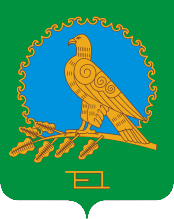 АДМИНИСТРАЦИЯСЕЛЬСКОГО ПОСЕЛЕНИЯАБДРАШИТОВСКИЙ  СЕЛЬСОВЕТМУНИЦИПАЛЬНОГО РАЙОНААЛЬШЕЕВСКИЙ РАЙОНРЕСПУБЛИКИ БАШКОРТОСТАН(АБДРАШИТОВСКИЙ  СЕЛЬСОВЕТАЛЬШЕЕВСКОГО  РАЙОНАРЕСПУБЛИКИ БАШКОРТОСТАН)